For Immediate Release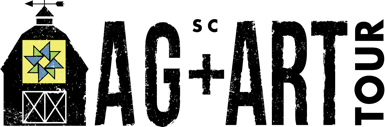 2022 Ag + Art Tour of York County
A part of the South Carolina Ag + Art TourAg + Art Tour of York County Contacts:Melanie Cooper, Ag + Art Tour of York County, Chairmcooper@yorkcountyarts.orgWelcome to where it all began! York County is home to the first Ag + Art Tour held in 2012. In its 10th year, the York County tour takes place over two weekends with farm and art fun again this year. The Ag + Art Tour is the nation’s largest free, self-guided tour, a great way for farms and artisans to showcase their operation and expand their exposure to locals and visitors alike.Take a trip along York County’s country roads to visit 26 tour sites during the 2022 Ag + Art Tour. More than 60 local artisans including painters, weavers, bakers, potters, quilters, fiber and fabric artists are on location at participating tour sites during the Tour, showcasing and selling their work, creating a unique, blended visitor experience of both agriculture and art. Be sure to pack an empty cooler to fill with fresh, locally grown produce! Many farms will host family-friendly activities including hayrides, farm tours, and opportunities to check out barnyard animals. Tour stops include family farms that cover a diverse spectrum of production including fruit and vegetable, livestock (protein, dairy, and/or fiber), on-farm distilleries/breweries, commodity crops, timber, and historical farming operations, farmers markets, and art galleries. The Ag + Art Tour of York County is taking place June 4th and 5th and June 11th and 12th, on Saturdays from 10 AM - 4 PM and Sundays from 1 - 5 PM. Artisans subject to change.AG + ART TOUR OF YORK COUNTY | EASTERN YORK COUNTYSATURDAY, JUNE 4 | 10 AM - 4 PMSUNDAY, JUNE 5 | 1 PM - 5 PMMAP & MORE INFO | https://www.agandarttour.com/york-eastEASTERN YORK COUNTY TOUR SITESBAKER FARM, 2494 Greenwood Rd., Rock Hill, SC 29730Open both Saturday and SundayARTISANS • Lou Moon Candle Co. | Rockin rags | Kate’s TNT | BlueNose Arts | Hook Honey | Natures Harmony y Soap | K&M Sweet TreatsCENTER FOR THE ARTS, 121 E. Main St., Rock Hill, SC 29730Open Saturday only from 10 AM - 4 PMCHERRY PLACE FARM, 1922 Oakdale Rd., Rock Hill, SC 29730Open both Saturday and SundayARTISANS • Bee Lee Bags | Willori Lumenaries+ | Art of Erik | Duke of York Antiques and Décor | Fox CreationsSilver Moon Handmade | Lincoln Road Farms LLC | Lil’ Buddy Honey | Amber Leaf Pottery | Delilah's ApronTHE COUNTRY CARROT, 463 W. Main St., Suite 103, Rock Hill, SC 29730Open both Saturday and SundayFORT MILL FARMERS MARKET, 106 N. White St., Fort Mill, SC 29715Open Saturday only from 8:30 AM - 12:30 PMKINGDOM GARDEN, 3650 India Hook Rd., Rock Hill, SC 29732Open Saturday only from 10 AM -4 PMARTISANS • Hornback Designs | Erin’s Granola | The WoodshedSun's Jewelry | Charming Outdoor Chandeliers & More | Scrap and Stone | Graceful Clay PotteryMartha's Fine Art & Creations | Old South Creations | Head Wrap Mama | Queendom's Luxurious Bath and Body Co.Pink Daisy Candle Body CompanyOLD TOWN FARMERS MARKET, 129 Oakland Ave., Rock Hill, SC 29730Open Saturday only from 8 AM - 12 PMOLIVE'S MUD PUDDLE, 229 Main St., Fort Mill, SC 29715Open both Saturday and SundayPUCKERBUTT PEPPER COMPANY, 237 Main St., Fort Mill, SC 29715Open both Saturday and SundayROCK HILL EDUCATIONAL COMMUNITY GARDEN, 954 Constitution Blvd., Rock Hill, SC 29732Open Sunday only from 1 PM - 5 PMARTISANS • Le MakronSPRINGS FARM MARKET, 1010 Springfield Pkwy., Fort Mill, SC 29715Open both Saturday and Sunday.ARTISANS • Farm Fresh Carolinas | MarkStevens Pottery | Cathy Tamke Art | Jo Geater Art | Sara Grace Ceramics | Southern Charm Designs | Wizarding ArtsTEGA HILLS FARM, 1780 Zoar Rd., Fort Mill, SC 29708Open Saturday only from 10 AM - 4 PMARTISANS • star farm pottery | The Monogrammed NurseAG + ART TOUR OF YORK COUNTY | WESTERN YORK COUNTYSATURDAY, JUNE 11 | 10 AM - 4 PMSUNDAY, JUNE 12 | 1 PM - 5 PMMAP & MORE INFO | https://www.agandarttour.com/york-westWESTERN YORK COUNTY TOUR SITESBETWIXT STUDIOS, 10 Congress St. N, York, SC 29745Open both Saturday and SundayBLACK’S PEACHES, 1800 Black Hwy., York, SC 29745Open both Saturday and SundayARTISANS • The Rae Label | Goljan Ziegenhof | HoneyStrong | Bee Lee Bags | Willori Lumenaries+ | Scrap and StoneBUSH-N-VINE, 1650 Filbert Hwy., York, SC 29745Open Saturday only from 10 AM - 4 PMARTISANS • Studio 6 Pottery | Allie Cat AccessoriesCAT’S PAW WINERY, 1567 Fayrene Rd., Rock Hill, SC 29732Open Saturday only from 12 - 8 PMFORLINES FARM ON FERNDALE, 250 Ferndale Rd., McConnells, SC 29726Open Saturday only from 10 AM - 4 PMARTISANS • Fat Dog Soapworks, LLC | Vanessa’s Divine Creations | Sun’s Jewelry | Boho Gipsie Spirit | Holly CaskeyCrafting with Lauren | Natures Harmony y SoapHOURGLASS ALPACAS, LLC, 419 Garvin Rd., McConnells, SC 29726Open both Saturday and SundayARTISANS • Head Wrap Mama | Queendom's Luxurious Bath and Body Co. | Charming Outdoor Chandeliers & More | Old South Creations | Art of ErikMEADOWVIEW EVENTS, 500 Garvin Rd., McConnells, SC 29726Open Sunday only from 1 - 5 PMARTISANS • Le Makron | Delilah's Apron | Vanessa’s Divine CreationsMELTON FARM, 4120 Bookout Rd., Rock Hill, SC 29730Open both Saturday and SundayARTISANS • The Woodshed | WelcomeHome by Kristy | Carmichael Corner Creations | southern girlfriends | Silver Moon Handmade | Hook Honey | Rockin rags | Sassy Cat PotteryMYERSART STUDIO AND FARM, 1281 Legion Rd., Hickory Grove, SC 29717Open both Saturday and SundayARTISANS • Pink Daisy Candle Body Company | K&M Sweet Treats | The Monogrammed NurseTHE PEACH TREE, 2077 Filbert Hwy., York, SC 29745Open Saturday 11 AM - 6 PM and Sunday 2 - 6 PMSANDIFER FEED AND SEED, 5999 Wylie Ave, Hickory Grove, SC 29717Open Saturday only from 9 AM - 1 PMTATANKA BISON RANCH, 8088 Kays Dr., York, SC 29745Open both Saturday and SundayARTISANS • Kate’s TNT | The Woodland Forge | Micheal Hartje | Spinning out of control pottery studio | The Paisley Lamb | Barry Grant | Sandy Brindle | The Barefoot Weaver | Sweet South Honey Co. | Handmade by JeffWINDY HILL ORCHARD & CIDERY, 1860 Black Hwy., York, SC 29745Open both Saturday and SundayARTISANS • PhiddyFantasy | Diane’s ArtWOODEND FARM, 5649 Hwy 557, Clover, SC 29710Open Saturday only from 10 AM - 4 PMARTISANS • Delilah's Apron | Natures Harmony y SoapThe South Carolina Ag + Art Tour is a partnership program led by a team from Clemson Extension. Each participating county has a planning committee consisting of representatives from organizations that are involved in agriculture, art, tourism, economic development, and beyond.Support for this project is provided by the Arts Council of York County Small Grants Program and the South Carolina Arts Commission, which receives funding from the National Endowment for the Arts.###AgandArtTour.com
Clemson University Cooperative Extension Service offers its programs to people of all ages, regardless of race, color, gender, religion, national origin, disability, political beliefs, sexual orientation, gender identity, marital or family status and is an equal opportunity employer.